КОНТРОЛЬНО-СЧЕТНАЯ КОМИССИЯФУРМАНОВСКОГО МУНИЦИПАЛЬНОГО РАЙОНАЗАКЛЮЧЕНИЕна проект решения Совета Иванковского сельского поселения Фурмановского муниципального района «О бюджете Иванковского сельского поселения на 2021 год и на плановый период 2022 и 2023 годов»26 ноября 2020 года1. Общие положения1.1. Экспертиза проекта решения Совета Иванковского сельского поселения Фурмановского муниципального района «О бюджете Иванковского сельского поселения на 2021 год и на плановый период 2022 и 2023 годов» (далее - Проект решения о бюджете, Проект бюджета) проведена на основании Плана работы Контрольно-счетной комиссии Фурмановского муниципального района на 2020 год, утвержденного Председателем Контрольно-счетной комиссии Фурмановского муниципального района 27.12.2019.Настоящее экспертное заключение подготовлено Контрольно-счетной комиссией Фурмановского муниципального района (далее - КСК Фурмановского муниципального района, Контрольно-счетная комиссия) в соответствии с пунктом 2 статьи 157 Бюджетного кодекса Российской Федерации (далее - БК РФ), статьей 38 Федерального закона от 06.10.2003 №131-ФЗ «Об общих принципах организации местного самоуправления в Российской Федерации» (далее - Федеральный закон №131-ФЗ), пунктом 2 части 2 статьи 9 Федерального закона от 07.02.2011 №6-ФЗ «Об общих принципах организации и деятельности контрольно-счетных органов субъектов Российской Федерации и муниципальных образований», пунктом 3 статьи 34.1, пунктом 5 статьи 44 Устава Иванковского сельского поселения Фурмановского муниципального района, принятого решением Совета Иванковского сельского поселения Фурмановского муниципального района от 29.04.2014 №23 (в действующей редакции), пунктом 5.3. части 5 Положения о бюджетном процессе в Иванковском сельском поселении, утвержденного Решением Совета Иванковского сельского поселения Фурмановского муниципального района от 13.02.2020 №4 (в действующей редакции), (далее - Положение о бюджетном процессе), подпунктом 2 пункта 1.2 части 1, подпунктом 3.2.1 пункта 3.2 части 3 Соглашения о передаче полномочий контрольно-счетного органа Иванковского сельского поселения по осуществлению внешнего муниципального финансового контроля Контрольно-счетной комиссии Фурмановского муниципального района от 27.12.2019.Цель экспертно-аналитического мероприятия: определение достоверности иобоснованности показателей формирования Проекта решения о бюджете, определение соответствия данного Проекта, документов, представленных с ним, действующему бюджетному законодательству и иным нормативным правовым актам Российской Федерации, Ивановской области, Иванковского сельского поселения Фурмановского муниципального района.Предмет экспертно-аналитического мероприятия: проект решения СоветаИванковского сельского поселения Фурмановского муниципального района «Обюджете Иванковского сельского поселения на 2021 год и на плановый период 2022 и 2023 годов» с приложениями к нему, документы и материалы, представленные одновременно с ним, включая прогноз социально-экономического развития Иванковского сельского поселения Фурмановского муниципального района, паспорта муниципальных программ Иванковского сельского поселения, документы, материалы и расчеты по формированию проекта бюджета и показателей прогноза социально-экономического развития Иванковского сельского поселения.Объекты экспертно-аналитического мероприятия:Финансовое управление администрации Фурмановского муниципального района, как орган, уполномоченный на непосредственное составление проекта бюджета Иванковского сельского поселения Фурмановского муниципального района на основании Соглашения о передаче соответствующих полномочий;Администрация Иванковского сельского поселения Фурмановского муниципального района, как орган, уполномоченный на обеспечение организации составления и разработки Проекта бюджета поселения, а также на внесение его с необходимыми документами на рассмотрение в Совет Иванковского сельского поселения Фурмановского муниципального района;Совет Иванковского сельского поселения Фурмановского муниципального района, как орган, уполномоченный на рассмотрение и утверждение проекта бюджета Иванковского сельского поселения.Срок проведения экспертно-аналитического мероприятия: с 25 ноября 2020года по 26 ноября 2020 года.1.2. Порядок формирования бюджета Иванковского сельского поселения регламентируется Бюджетным кодексом Российской Федерации, Уставом Иванковского сельского поселения Фурмановского муниципального района, Положением о бюджетном процессе.В соответствии с пунктом 4 статьи 169 Бюджетного кодекса Российской Федерации, пунктом 4.2 части 4 Положения о бюджетном процессе, Проект бюджета Иванковского сельского поселения сформирован сроком на три года - на очередной 2021 финансовый год и на плановый период 2022 и 2023 годов.Представленный Проект решения о бюджете соответствует основным направлениям бюджетной и налоговой политики Иванковского сельского поселения на 2021 год и на период до 2023 года, утвержденным постановлением администрации Иванковского сельского поселения Фурмановского муниципального района от 02.11.2020 №115 (далее - основные направления бюджетной и налоговой политики).Перечень и содержание документов, представленных одновременно с Проектом бюджета, соответствуют требованиям статей 184.1, 184.2 Бюджетного кодекса Российской Федерации, частей 4, 5 Положения о бюджетном процессе.В соответствии со статьей 18 Бюджетного кодекса Российской Федерации при составлении Проекта бюджета применялась бюджетная классификация, утвержденная приказом Министерства финансов Российской Федерации от 06.06.2019 №85н «О порядке формирования и применения кодов бюджетной классификации Российской Федерации, их структуре и принципах назначения» в действующей редакции.1.3. Проверкой соблюдения бюджетного законодательства по срокам внесения Проекта решения о бюджете в Совет Иванковского сельского поселенияФурмановского муниципального района нарушений не установлено. Проект решения о бюджете представлен в Совет Иванковского сельского поселения Фурмановского муниципального района 13 ноября 2020 года, с соблюдением предельного срока, установленного пунктом 1 статьи 185 БК РФ и пунктом 5.1 части 5 Положения о бюджетном процессе.В Контрольно-счетную комиссию Проект решения о бюджете и представленные одновременно с ним документы и материалы поступили 24 ноября 2020 года (письмо Совета Иванковского сельского поселения Фурмановского муниципального района от 16.11.2020 №22).Проект бюджета содержит все, установленные статьей 184.1 БК РФ, частью 4 Положения о бюджетном процессе, основные характеристики и показатели бюджета.Состав представленных, одновременно с Проектом бюджета, документов и материалов соответствуют перечню, установленному статьей 184.2 БК РФ, частью 5 Положения о бюджетном процессе.Контрольно-счетная комиссия в ходе экспертизы Проекта бюджета установила, что его содержание отвечает требованиям статьи 184.1 БК РФ и части 4 Положения о бюджетном процессе.Параметры прогноза исходных социально-экономических показателей для составления Проекта бюджетасоответствии с абзацем 1 части 2 статьи 173 БК РФ разработка Прогноза социально-экономического развития Иванковского сельского поселения на 2021 год и плановый период 2022 и 2023 годов (далее - Прогноз развития Иванковского сельского поселения на 2021-2023 годы, Прогноз) должен осуществляться в порядке, установленном местной администрацией.В соответствии с абзацем 2 части 2 статьи 173 БК РФ Прогноз социально-экономического развития сельского поселения может разрабатываться местной администрацией муниципального района в соответствии с соглашением между местной администрацией сельского поселения и местной администрацией муниципального района.Прогноз социально-экономического развития Иванковского сельского поселения на 2021 год и плановый период 2022 и 2023 годов разработан отделом экономического развития и торговли администрации Фурмановского муниципального района на основании Соглашения №10 о передаче части полномочий по решению вопросов местного значения от 31.12.2019, заключенного между администрацией Иванковского сельского поселения и администрацией Фурмановского муниципального района.В нарушение абзаца 1 части 2 статьи 173 БК РФ Порядок разработки прогноза социально-экономического развития Иванковского сельского поселения отсутствует.В соответствии с частью 3 статьи 173 БК РФ, Прогноз одобрен администрацией Иванковского сельского поселения Постановлением администрации Иванковского сельского поселения Фурмановского муниципального района от 06.11.2020 № 116 «Об утверждении прогноза социально-экономического развития Иванковского сельского поселения Фурмановского муниципального района на 2021 и плановый период 2022-2023 годов»,  одновременно с принятием решения о внесении Проекта бюджета в Совет Иванковского сельского поселения.В соответствии со статьей 173 БК РФ, прогноз социально-экономического развития Иванковского сельского поселения разработан на три года путем уточнения параметров 2021 и 2022 годов и добавления параметров 2023 года.Прогноз содержит систему количественных и качественных показателей развития экономики в целом по Иванковскому сельскому поселению, по отдельным видам экономической деятельности и социальной сферы. Сформированный на следующий трехлетний период Прогноз демонстрирует сдержанный сценарий социально-экономического развития: умеренный рост экономики поселения с корректировкой ряда основных макроэкономических показателей в сторону замедления их темпов роста при сохранении инфляции в прогнозном периоде на таргетированном Банком России уровне.В прогнозе скорректированы количественные значения ряда основных макроэкономических показателей по сравнению с их значениями, приведенными в прошлогоднем прогнозе. Прогнозируется незначительный рост, сельскохозяйственного производства, увеличение оборота розничной торговли на 2021-2023 годы. Не оптимистично выглядят прогнозные параметры демографической ситуации в поселении, предусматривающие сохранение тренда ежегодного снижения общей численности населения.Основные экономические показатели Прогноза приведены в таблице №1.Основные параметры прогноза социально-экономического развития Иванковского сельского поселения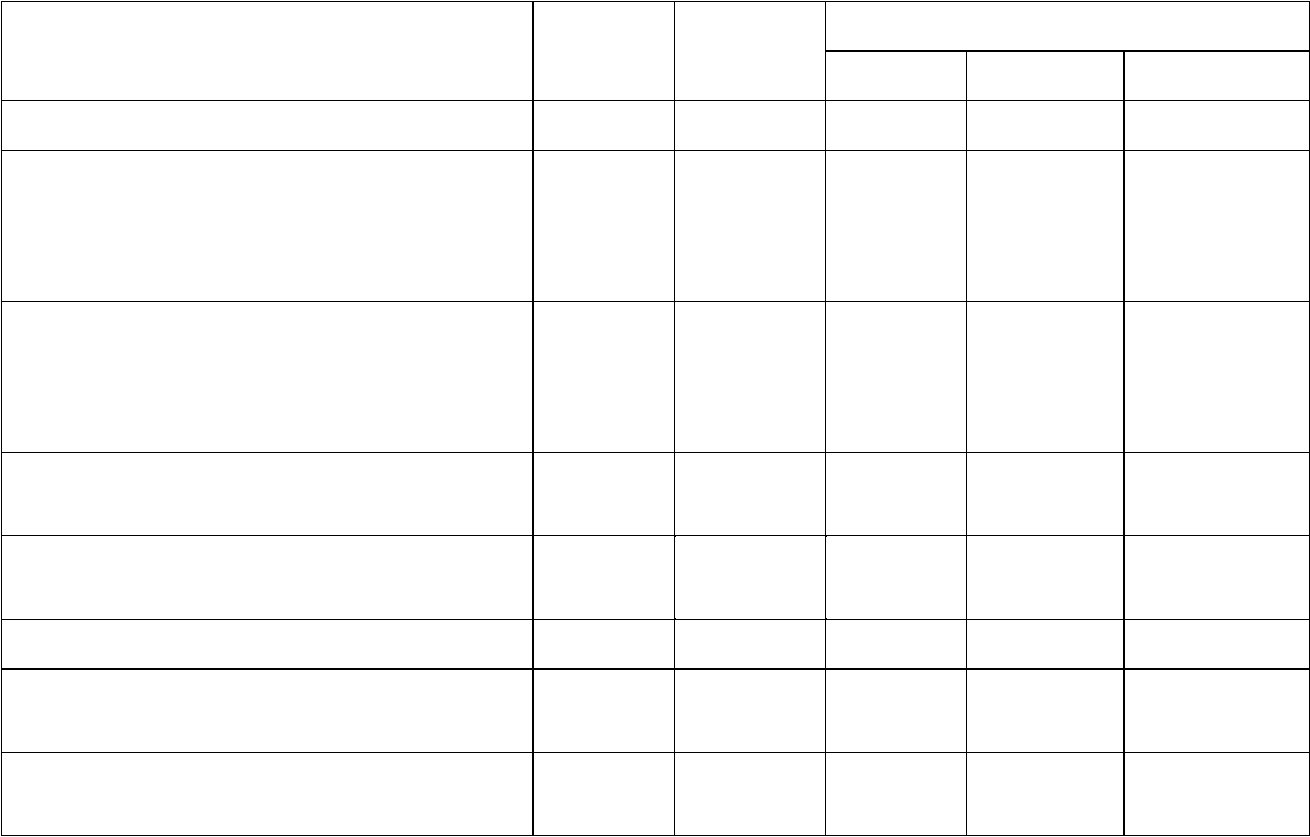 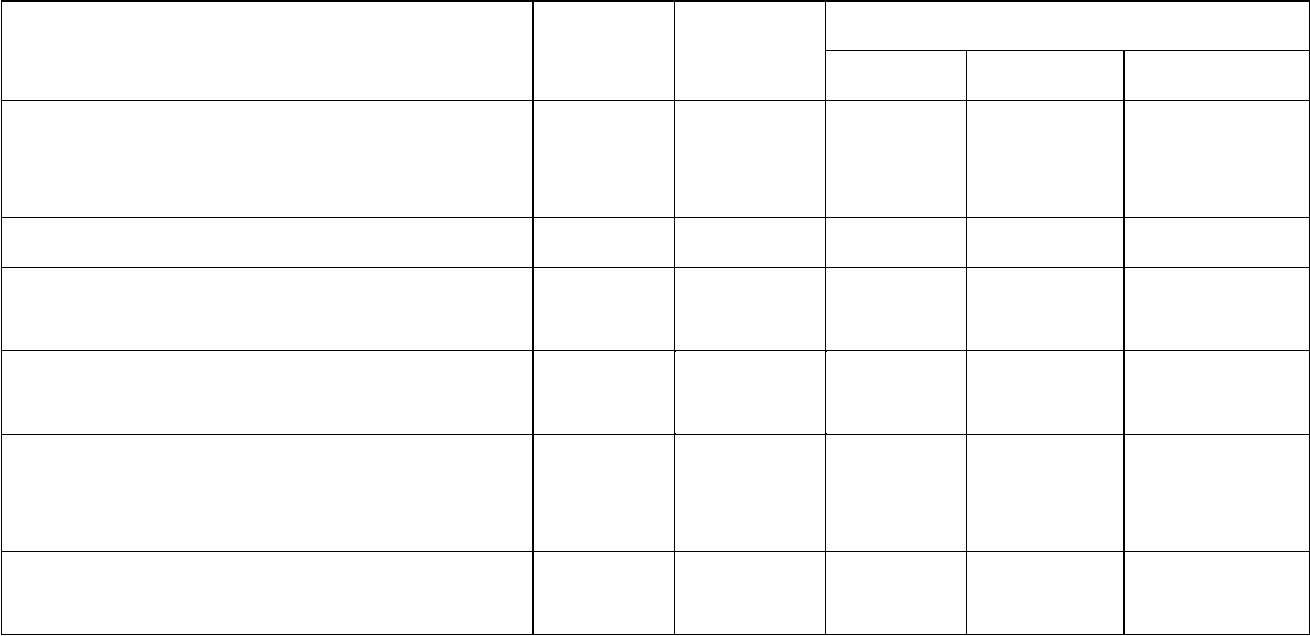 Среднегодовая численность постоянно проживающего в Иванковском сельском поселении населения в 2018 году составила 1,691 тыс. человек, в 2019 году - 1,670 тыс. человек, по оценке в 2020 году - 1,649 тыс. человек, по прогнозу на 2021, 2022 и 2023 годы - 1,630 тыс. человек, 1,614 тыс. человек и 1,599 тыс. человек, соответственно. Прогнозируется постепенное сокращение численности постоянного населения - на 1,2% в 2021 году и на 1,0% и 0,9% в 2022 и 2023 годах соответственно.Прогнозируется увеличение объема розничной торговли в 2021 году на 3,8%, в 2022 году - на 4,2%, в 2023 году на 4,6% по отношению к предыдущим годам.По сельскому хозяйству прогнозируется относительно стабильный рост во всех годах планируемого периода за счет увеличения посевных площадей и наращивания поголовья скота и птицы.Таким образом, согласно анализу представленного Прогноза социально-экономического развития Иванковского сельского поселения и ожидаемых итогов социально-экономического развития поселения за 2020 год, Прогноз на 2021-2023 годы в целом характеризуется положительной динамикой развития основной отрасли экономики поселения - сельского хозяйства, что позволяет считать указанный Прогноз умеренно-оптимистичным.3. Основные характеристики проекта бюджета Иванковского сельского поселенияДинамика основных характеристик бюджета Иванковского сельского поселения на период с 2020 по 2023 годы представлена в таблице №2.Таблица №2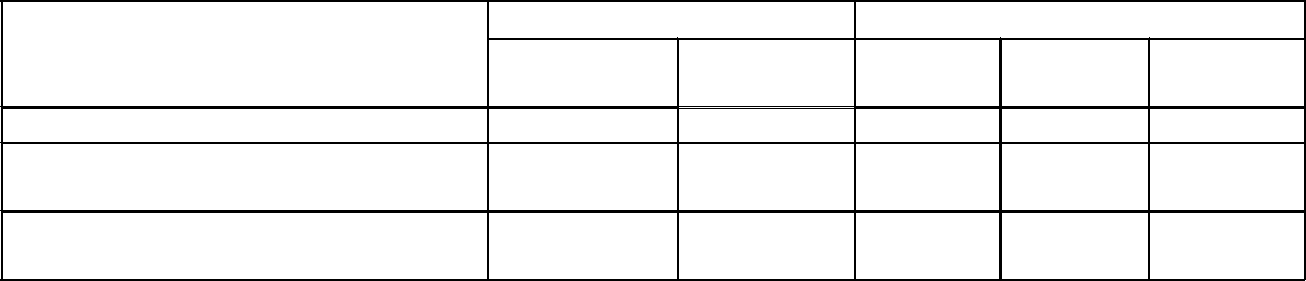 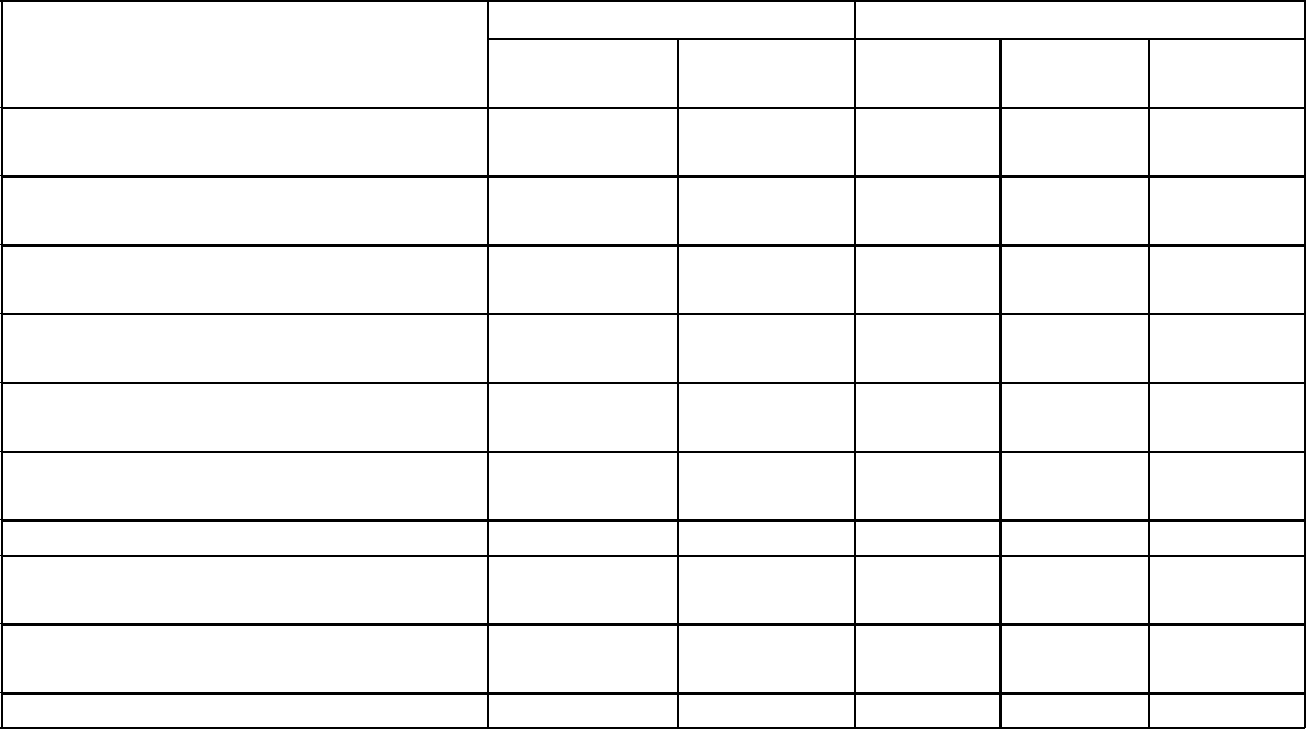 Параметры бюджета Иванковского сельского поселения на среднесрочный период установлены Проектом бюджета с соблюдением принципа сбалансированности бюджета, закрепленного в статье 33 БК РФ. Сбалансированность достигнута путем отсутствия дефицита бюджета в очередном финансовом году и в каждом из двух лет планового периода.Проекте бюджета Иванковского сельского поселения на 2021 год и на плановый период 2022 и 2023 годов доходы бюджета в целом планируются с отрицательной динамикой по всему планируемому периоду, а именно:- на 2021 год - в объеме 11 112,14 тыс. руб., с уменьшением на 6 210,74 тыс. руб. или на 35,9% относительно уточненного плана на 2020 год и с уменьшением на 6 207,40 тыс. руб. или на 35,8% относительно ожидаемого исполнения за 2020 год;- на 2022 год - в объеме 8 924,38 тыс. руб., с уменьшением на 2 187,76 тыс. руб. или на 19,7% относительно прогноза на 2021 год, уменьшением на 8 395,16 тыс. руб. или на 48,5% относительно ожидаемого исполнения за 2020 год;- на 2023 год - в объеме 8 856,04 тыс. руб., с уменьшением на 68,34 тыс. руб. или на 0,8% по сравнению с прогнозом на 2022 год, с уменьшением на 8 463,50 тыс. руб. или на 48,9% относительно ожидаемого исполнения за 2020 год.том числе по налоговым и неналоговым доходам:на 2021 год - налоговые и неналоговые доходы планируются в объеме 1 830,24 тыс. руб., с уменьшением на 111,99 тыс. руб. или на 5,8% относительно уточненного плана на 2020 год и с уменьшением на 108,65 тыс. руб. или на 5,6% относительно ожидаемого исполнения за 2020 год;- на 2022 год - в объеме 1 851,05 тыс. руб., с увеличением на 20,81 тыс. руб. или на 1,1% относительно прогноза на 2021 год, уменьшением на 87,84 тыс. руб. или на 4,5% относительно ожидаемого исполнения за 2020 год;- на 2023 год - в объеме 1 868,98 тыс. руб., с увеличением на 17,93 тыс. руб. или на 1,0% относительно прогноза на 2022 год, уменьшением на 69,91 тыс. руб. или на 3,6% относительно ожидаемого исполнения за 2020 год.Расходы бюджета Иванковского сельского поселения так же, как и доходы, планируются с отрицательной динамикой по всем годам планируемого периода:- на 2021 год - в размере 11 112,14 тыс. руб., с уменьшением на 6 373,35 тыс. руб. или на 63,6% относительно утвержденных на текущий год бюджетных назначений, уменьшением на 5 938,04 тыс. руб. или на 34,8% по сравнению с ожидаемым исполнением за 2020 год;- на 2022 год - в размере 8 924,38 тыс. руб., с уменьшением на 8 561,11 тыс. руб. или на 49,0% относительно утвержденных на текущий год бюджетных назначений, уменьшением на 8 125,80 тыс. руб. или на 47,7% относительно ожидаемого исполнения за 20 год, с уменьшением на 2 187,76 тыс. руб. или на 19,7% по сравнению с прогнозируемыми расходами на 2021 год;- на 2023 год - в размере 8 856,04 тыс. руб., с уменьшением на 8 629,45 тыс. руб. или на 49,4% относительно утвержденных на текущий год бюджетных назначений, уменьшением на 8 194,14 тыс. руб. или на 48,1% относительно ожидаемого исполнения за 2020 год, с уменьшением на 68,34 тыс. руб. или на 0,8% по сравнению с прогнозируемыми расходами на 2023 год.Бюджет Иванковского сельского поселения на 2021 год и на плановый период 2022 и 2023 годов сформирован как сбалансированный, бездефицитный.4. Анализ доходной части проекта бюджета Иванковского сельского поселения на 2021 год и на плановый период 2022 – 2023 годов4.1. Налоговые и неналоговые доходыФормирование доходной части бюджета Иванковского сельского поселения осуществлялось в соответствии с Налоговым Кодексом Российской Федерации, Бюджетным Кодексом Российской Федерации, на основании проекта Закона Ивановской области «Об областном бюджете на 2021 год и на плановый период 20222023 годов», проекта решения Совета Фурмановского муниципального района «О бюджете Фурмановского муниципального района на 2021 год и на плановый период 2022 и 2023 годов». Единые нормативы отчислений налоговых доходов в местный бюджет установлены Законом Ивановской области от 10.10.2005 №121-ОЗ «Об установлении нормативов отчислений в местные бюджеты от отдельных федеральных налогов и сборов, налогов, предусмотренных специальными налоговыми режимами».Нормативы, не установленные федеральным законодательством, Законом Ивановской области от 10.10.2005 №121-ОЗ и проектом закона Ивановской области «Об областном бюджете на 2021 год и на плановый период 2022 и 2023 годов», установлены в приложении 1 к Проекту решения о бюджете.Динамика налоговых и неналоговых доходов бюджета Иванковского сельского поселения представлена в таблице №3.Таблица №3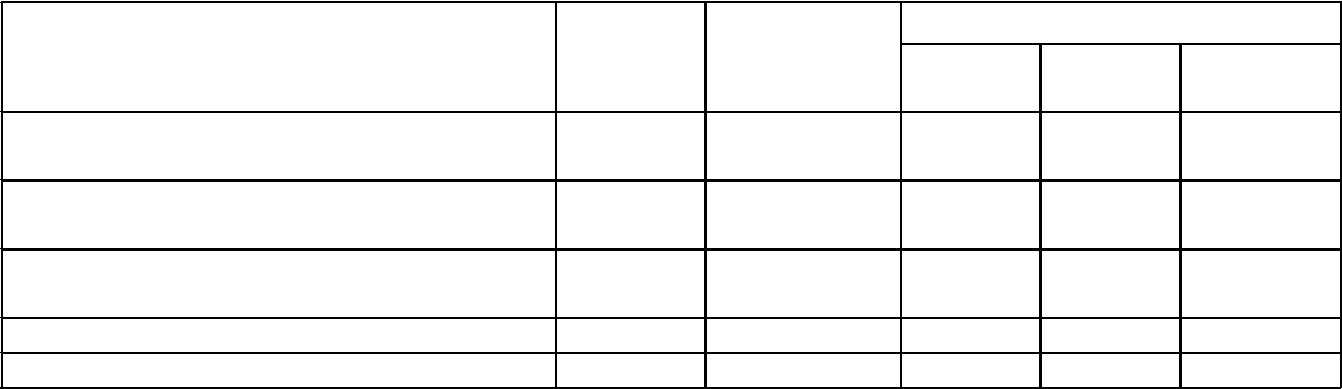 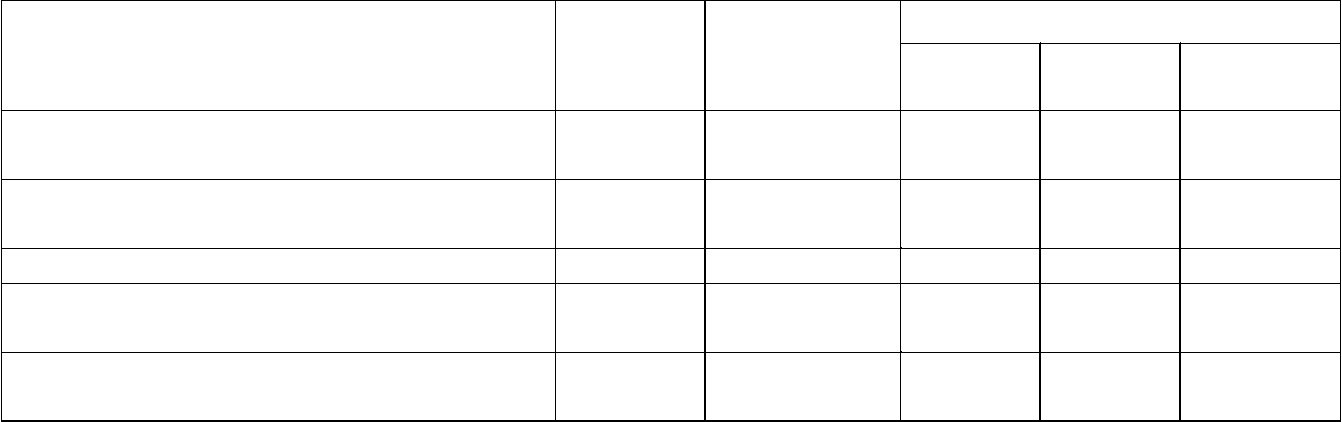 Налоговые и неналоговые доходы занимают 16,5% в общей сумме доходов бюджета Иванковского сельского поселения, планируемых на 2021 год, 20,7% в общей сумме доходов на 2022 год, 21,1% в общей сумме доходов на 2023 год.В 2021 году налоговые и неналоговые доходы бюджета Иванковского сельского поселения прогнозируются в сумме 1 830,24 тыс. руб. По сравнению с ожидаемым исполнением бюджета за 2020 год, они снижены на 108,65 тыс. руб. или на 5,6%.Налоговые и неналоговые доходы бюджета Иванковского сельского поселения на 2022 год запланированы в сумме 1 868,98 тыс. рублей и прогнозируются с увеличением по сравнению с 2021 годом на 20,81 тыс. рублей или на 1,1%.	На 2023 год налоговые и неналоговые доходы бюджета Иванковского сельского поселения запланированы в сумме 1 868,98 тыс. рублей. По сравнению с 2022 годом они увеличены на 17,93 тыс. рублей или на 1,0%.Как видно из приведенной выше таблицы №3, в среднесрочном периоде прогнозируется уменьшение доходной части бюджета поселения по налоговым и неналоговым доходам, по сравнению с ожидаемым исполнением бюджета за 2020 год. Во всех трех годах прогнозируемого периода налоговые доходы ниже ожидаемого исполнения бюджета по налоговым доходам за 2020 год.По налоговым доходам на 2021 год прогнозируется уменьшение поступлений на 73,85 тыс. руб. или на 4,1 процентных пункта, по неналоговым доходам прогнозируется снижение поступлений на 34,80 тыс. руб. или 29,0 процентных пункта.Темп роста по налоговым доходам в 2022 году планируется наращивать по сравнению с предыдущим годом, в 2023 году так же планируется наращивать по сравнению с предыдущим годом.Роста поступлений по неналоговым доходам в 2021 и 2022 годах не планируется.Динамика налоговых и неналоговых доходов, в разрезе видов доходов, бюджета Иванковского сельского поселения представлена в таблице №4.Таблица №4Поступление налоговых доходов бюджета Иванковского сельского поселения в 2021 году прогнозируется в сумме 1 745,24 тыс. руб., на плановый период 2022 и 2023 годов соответственно 1 766,05 тыс. руб. и 1 783,98 тыс. руб. В структуре прогноза налоговых и неналоговых доходов налоговые доходы составляют 95,4%. Прогноз налоговых доходов бюджета Иванковского сельского поселения представлен главными администраторами доходов бюджета Иванковского сельского поселения, основным из которых является Межрайонная ИФНС России №4 по Ивановской области.В 2021 году прогнозируется поступление НДФЛ в сумме 323,70 тыс. рублей (его доля в общем объеме налоговых доходов составит 18,5%), что превышает уровень утвержденных на 2020 год поступлений на 50,8 тыс. рублей или на 18,6%. Согласно Проекту бюджета поступления  НДФЛ в 2022 году составят 324,51  тыс. рублей, 2023 году 327,44 тыс. рублей.Расчет поступлений в бюджет Иванковского сельского поселения в 2021 году доходов от налога на доходы физических лиц произведен, исходя из налоговой базы по налогу на доходы физических лиц за 2019 год, по данным отчета о налоговой базе и структуре начислений по налогу на доходы физических лиц и отчета о декларировании доходов физическими лицами,  представляемых УФНС России по Ивановской области. Средняя репрезентативная ставка рассчитана по данным отчета о налоговой базе и структуре начислений по налогу на доходы физических лиц, удерживаемому налоговыми агентами, за 2019 год, представляемого УФНС России по Ивановской области, и определяется как частное от деления исчисленного налога на налоговую базу.Расчет прогнозной суммы единого сельскохозяйственного налога на 2021 год и на плановый период 2022 и 2023 годов выполнен исходя из налоговой базы по данному налогу за 2019 год, по данным отчета о налоговой базе и структуре начислений по единому сельскохозяйственному налогу и прогнозу поступлений, представляемых УФНС России по Ивановской области.     Прогноз поступлений единого сельскохозяйственного налога  в бюджет Иванковского сельского поселения  на 2021 год и на плановый период 2022 и 2023 годов составит  10,54  тыс. руб. ежегодно.Поступления налога на имущество физических лиц планируется на 2021 год в сумме 410,0 тыс. рублей, в 2022 году в сумме 430,0 тыс. рублей, в 2023 году в сумме 445,0 тыс. рублей. Удельный вес налога в общем объеме налоговых доходов составит в 2021 году 23,5%, 2022 – 24,3%, 2023 – 24,9%. По сравнению с ожидаемым исполнением за 2020 год, налог на имущество физических лиц снижен на 37,0 тыс. рублей или на 8,3%.Налоговая база по налогу на имущество физических лиц из кадастровой стоимости объекта налогообложения исчисляется с учетом положений пункта 8 статьи 408 Налогового кодекса РФ по специальной формуле с  применением понижающих коэффициентов, которые возрастают каждый последующий год. С 2019 года (за четвертый налоговый период) введен новый коэффициент, ограничивающий ежегодное увеличение налога 10% по сравнению с предыдущим годом. В настоящее время действует временный коэффициент, предусматривающий постепенное увеличение суммы налога, его величина в течение первых пяти лет применения кадастровой стоимости ежегодно возрастает на 20% (с 0,2 до 1).Прогноз поступления земельного налога в бюджет Иванковского сельского поселения на 2021 год и на плановый период составил 1 000,0 тыс. руб. ежегодно. По сравнению с ожидаемым исполнением за 2020 год, земельный налог снижен на 98,19 тыс. рублей или на 8,9%.Расчет прогнозной суммы государственной пошлины на 2021 год и на плановый период 2022 и 2023 годов выполнен исходя из ожидаемого поступления государственной пошлины в 2020 году, а также прогнозных данных, представленных администратором доходов бюджета поселения – администрацией Иванковского сельского поселения.Прогноз поступлений государственной пошлины за совершение нотариальных действий должностными лицами органов местного самоуправления, уполномоченными в соответствии с законодательными актами Российской Федерации на совершение нотариальных действий  в бюджет Иванковского сельского поселения  на 2021 год и на плановый период 2022 и 2023 годов составит  1,0 тыс.  руб. ежегодно.Прогноз поступления неналоговых доходов в бюджет Иванковского сельского поселения на 2021 год и на плановый период 2022 и 2023 годов составит 85,0 руб. ежегодно.Доля неналоговых доходов в структуре прогноза налоговых и неналоговых доходов бюджета Иванковского сельского поселения на 2021 год и плановый период 2022 года составляет 4,6 %, в 2023 году – 4,5%.Прогноз поступлений от использования имущества, находящегося в собственности сельских поселений составляет 70,0 тыс. руб., по доходам от оказания платных услуг и компенсации затрат государства - 15,0 тыс. руб. ежегодно.Причины снижения плановых поступлений в бюджет поселения по налоговым и неналоговым доходам в 2021-2023 годах, по сравнению с ожидаемым исполнением бюджета по доходам за 2020 год, в пояснительной записке к Проекту бюджета не указаны.4.2. Безвозмездные поступления от других бюджетов бюджетной системы Российской ФедерацииПроекте бюджета предусмотрены безвозмездные поступления от других бюджетов бюджетной системы Российской Федерации (далее - безвозмездные поступления)- из областного бюджета в виде дотаций, субвенций и субсидий на 2021-2023 годы соответственно в суммах: 5 997,53 тыс. руб., 4 694,16 тыс. руб. и 4 607,90 тыс. руб.;из бюджета Фурмановского муниципального района в виде иных межбюджетных трансфертов, в том числе межбюджетных трансфертов, передаваемых бюджетам сельских поселений из бюджетов муниципальных районов на осуществление части полномочий по решению вопросов местного значения в соответствии с заключенными соглашениями на 2021-2023 годы, которые составляют 3 284,37 тыс. руб., 2 379,16 тыс. руб. и 2 379,16 тыс. руб. соответственно.Данные о безвозмездных поступлениях в бюджет Иванковского сельского поселения представлены в таблице №5:Таблица №5Как видно из таблицы №5, прогнозируемая сумма безвозмездных поступлений от других бюджетов бюджетной системы Российской Федерации по каждому году планируемого периода ниже уровня 2021 года. В 2022 году сумма безвозмездных поступлений уменьшится по отношению к уровню 2021 года на 2 208,57 тыс. руб. или на 23,8%, в 2023 году сумма безвозмездных поступлений уменьшится по отношению к уровню 2022 года на 86,27 тыс. руб. или на 1,2%.В составе безвозмездных поступлений предусмотрены:- дотации бюджетам бюджетной системы Российской Федерации в 2021 году в сумме 4 938,80 тыс. рублей, 2022 году в сумме 4 603,60 тыс. рублей, 2023 году в сумме 4 607,90 тыс. рублей, их доля составит 53,2%, 65,1% и 65,9%, соответственно от общего объема безвозмездных поступлений в бюджет сельского поселения;- субсидии бюджетам бюджетной системы Российской Федерации в 2021 году в сумме 976,35 тыс. рублей, их доля в 2021 году составит 10,5%; - субвенции бюджетам бюджетной системы Российской Федерации предусмотрены в Проекте бюджета на 2021 год в сумме 82,38 тыс. рублей, на 2022 год в сумме 90,57 тыс. рублей, их доля в общем объеме безвозмездных поступлений незначительная и составляет в 2021 году 0,9%, 2022 году 1,3%;- иные межбюджетные трансферты в 2021 году в сумме 3 284,37 тыс. рублей, 2022 году в сумме 2 379,16 тыс. рублей, 2023 году в сумме 2 379,16 тыс. рублей, их доля составит 35,4%, 33,6% и 34,1%, соответственно от общего объема безвозмездных поступлений в бюджет сельского поселения.5. Анализ расходной части проекта бюджета Иванковского сельского поселения на 2021 год и на плановый период 2022 и 2023 годовПроектом бюджета Иванковского сельского поселения на 2021 год и на плановый период 2022 и 2023 годов предлагаются к утверждению в расходной части бюджета следующие бюджетные ассигнования (таблица №6):Таблица №6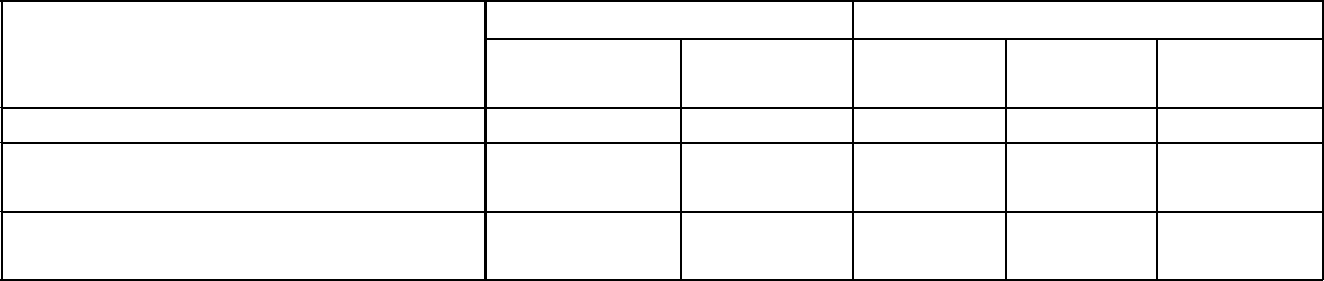 на 2021 год в сумме 11 112,14 тыс. руб., что на 6 373,35 тыс. руб. или на 36,4% меньше уточненного объема утвержденных на 2020 год расходов и на 5 938,04 тыс. руб. или на 34,8% меньше ожидаемого в текущем году исполнения;на 2022 год в сумме 8 924,38 тыс. руб., что на 2 187,76 тыс. руб. или на 19,7% меньше объема прогнозируемых на 2021 год расходов;на 2023 год в сумме 8 856,04 тыс. руб., что на 68,34 тыс. руб. или на 0,8% меньше объема прогнозируемых на 2022 год расходов.Положениями части 3 статьи 184.1 Бюджетного кодекса Российской Федерации, пунктом 5.7. части 5 Положения о бюджетном процессе установлено, что при формировании проекта бюджета поселения на очередной финансовый год и плановый период общий объем условно утверждаемых (утвержденных) расходов на первый год планового периода предусматривается в объеме не менее 2,5 процентов общего объема расходов бюджета, на второй год планового периода в объеме не менее 5 процентов общего объема расходов бюджета поселения (без учета расходов,предусмотренных за счет межбюджетных трансфертов из других бюджетов бюджетной системы Российской Федерации, имеющих целевое назначение).В соответствии с действующим бюджетным законодательством, в Проекте решения о бюджете в составе расходов бюджета поселения предлагаются к утверждению условно утверждаемые расходы на 2022 год (первый год планового периода) в сумме 161,40 тыс. руб., на 2023 год (второй год планового периода) в сумме 323,85 тыс. руб.Указанные бюджетные ассигнования в Проекте бюджета в плановом периоде по разделам, подразделам, целевым статьям и видам расходов в ведомственной структуре расходов бюджета не распределены и будут подлежать в дальнейшем распределению по конкретным направлениям с учетом приоритетов бюджетной политики Иванковского сельского поселения.5.1. Оценка структуры и направления расходовсоответствии с требованиями статьи 21 Бюджетного кодекса Российской Федерации, планируемые расходы распределены по разделам, подразделам, целевым статьям (муниципальным программам Иванковского сельского поселения и не включенным в муниципальные программы направлениям деятельности органов местного самоуправления), группам видов расходов классификации расходов бюджета Иванковского сельского поселения.Структура расходов бюджета Иванковского сельского поселенияСтруктура и динамика расходов бюджета Иванковского сельского поселения по разделам классификации расходов бюджета приведены в таблице №7.Таблица №7Анализ показывает, что в 2021 году из шести разделов функциональной классификации бюджетных расходов по четырем разделам планируется уменьшение расходов по сравнению с 2020 годом на общую сумму 5 965,04 тыс. рублей. По двум разделам планируется увеличение бюджетных расходов на общую сумму 27,0 тыс. рублей.Значительную часть расходов в 2021 году будут составлять расходы  на «Культура, кинематография» в сумме 5 218,02 тыс. рублей или 47,0% от всей суммы расходов бюджета.Согласно Проекту бюджета планируется направить на расходы по  разделам:- 0100 «Общегосударственные расходы» в 2021 году – 3 416,42 тыс. рублей или 30,7% от общего объема расходов, что ниже уровня ожидаемых расходов 2020 года на 293,91 тыс. рублей или на 7,9%, в 2022 году – 3 348,0 тыс. рублей или 38,2% от общего объема расходов, 2023 году – 3 343,33 тыс. рублей или 39,2% от общего объема расходов;- 0200 «Национальная оборона» в 2021 году – 82,0 тыс. рублей или 0,7% от общего объема расходов, что выше уровня ожидаемых расходов 2020 года на 1,0 тыс. рублей или на 1,2%, в 2022 году – 85,90 тыс. рублей или 1,0% от общего объема расходов;- 0300 «Национальная безопасность и правоохранительная деятельность» в 2021 году – 86,0 тыс. рублей или 0,8% от общего объема расходов, что выше уровня ожидаемых расходов 2020 года на 26,0 тыс. рублей или на 43,3%, в 2022 и 2023 годах – 5,0 тыс. рублей или 0,1% соответственно;- 0400 «Национальная экономика» в 2021 году – 1 513,34 тыс. рублей или 13,6% от общего объема расходов, что ниже уровня ожидаемых расходов 2020 года на  4 118,94 тыс. рублей или на 73,1%, в 2022 году – 1 592,46 тыс. рублей или 18,2% от общего объема расходов, 2023 году – 1 592,46 тыс. рублей или 18,7% от общего объема расходов;- 0500 «Жилищно-коммунальное хозяйство» в 2021 году – 796,36 тыс. рублей или 7,2% от общего объема расходов, что ниже уровня ожидаемых расходов 2020 года на 1 217,43 тыс. рублей или на 60,5%, в 2022 году – 328,0 тыс. рублей или 3,7% от общего объема расходов, 2023 году – 328,0 тыс. рублей или 3,8% от общего объема расходов;- 0800 «Культура, кинематография» в 2021 году – 5 218,02 тыс. рублей или 47,0% от общей суммы расходов, что ниже уровня ожидаемых расходов 2020 года на 334,76  тыс. рублей или на 6,0%, в 2022 году – 3 403,62 тыс. рублей или 38,8% от общего объема расходов, 2023 году – 3 263,40 тыс. рублей или 38,2% от общего объема расходов.5.2. Анализ муниципальных программ Иванковского сельского поселения и непрограммных расходовсоответствии с нормами статьи 179 Бюджетного кодекса Российской Федерации, Проект бюджета Иванковского сельского поселения на 2021 год и на плановый период 2022 и 2023 годов сформирован в программной структуре расходов на основе 5 муниципальных программ.Анализ бюджетных ассигнований, направленных на ресурсное обеспечение муниципальных программ, произведен на основании паспортов проектов муниципальных программ, представленных в Совет Иванковского сельского поселения одновременно с Проектом бюджета.В соответствии с пунктом 2 статьи 179 БК РФ муниципальные программы, предлагаемые к реализации, начиная с очередного финансового года, а также изменения в ранее утвержденные муниципальные программы подлежат утверждению в сроки, установленные местной администрацией.соответствии с пунктом 1 статьи 179 БК РФ все муниципальные программы Иванковского сельского поселения утверждены правовыми актами администрации Иванковского сельского поселения.Проверкой соблюдения установленного срока утверждения изменений в действующие муниципальные программы установлено, что новые редакции действующих муниципальных программ, подготовленные в рамках проведения их плановой корректировки, на момент проведения экспертизы Проекта бюджета и составления настоящего Заключения не утверждены. На экспертизу представлены паспорта проектов новых редакций (скорректированных) муниципальных программ, что не противоречит положениям статьи 172 Бюджетного кодекса Российской Федерации.Распределение бюджетных ассигнований, предусмотренных на финансовое обеспечение муниципальных программ Иванковского сельского поселения в 2021 году и плановом периоде 2022 и 2023 годов, приведено в таблице №8.Таблица №8Наибольший объем бюджетных ассигнований, как и в предыдущие периоды, планируется на реализацию мероприятий следующих муниципальных программ:«Развитие культуры Иванковского сельского поселения Фурмановского муниципального района» - в 2021 году в сумме 5 218,03 тыс. руб., в 2022 - в сумме 3 403,62 тыс. руб., в 2023 году - в сумме 3 263,40 тыс. руб., что составляет соответственно – 46,96%, 38,84% и 38,25% от общего объема ассигнований, направленных на реализацию муниципальных программ;«Совершенствование местного самоуправления Иванковского сельского поселения Фурмановского муниципального района» - в 2021 году в сумме 2 706,68 тыс. руб., в 2022 и 2023 годах - в сумме 2 633,98 тыс. руб. ежегодно, что составляет соответственно – 24,36%, 30,06% и 30,87% от общего объема ассигнований, направленных на реализацию муниципальных программ.Проверкой соответствия объемов плановых бюджетных ассигнований, предусмотренных Проектом бюджета Иванковского сельского поселения на реализацию муниципальных программ, объемам потребности в бюджетных средствах, приведенным в паспортах проектов новых редакций муниципальных программ, расхождений не выявлено.Кроме расходов, предусмотренных на финансирование программных мероприятий, в Проекте бюджета предусмотрены расходы на реализацию непрограммных направлений деятельности органов местного самоуправления: на 2021 год в сумме 2 484,97 тыс. руб., на 2022 год в сумме 2 572,28 тыс. руб., на 2023 год в сумме 2 481,71 тыс. руб. Их доля составит соответственно 22,36%, 29,35%, 29,09% в общем объеме планируемых к распределению расходов (без условно утверждаемых расходов).Наибольший удельный вес в общем объеме расходов бюджета по непрограммным направлениям деятельности органов местного самоуправления занимают расходы поселения на осуществление поселением полномочий Фурмановского муниципального района по осуществлению дорожной деятельности в отношении автомобильных дорог общего пользования местного значения: на 2021 год – 60,9%, на 2022 год – 61,9%, на 2023 год – 64,2%.6. Анализ и оценка источников финансирования дефицита бюджетаПроект бюджета Иванковского сельского поселения на 2021 год и на плановый период 2022 и 2023 годов сформирован как сбалансированный, бездефицитный.7. ВыводыПредставленный проект решения Совета Иванковского сельского поселения Фурмановского муниципального района «О бюджете Иванковского сельского поселения на 2021 год и на плановый период 2022 и 2023 годов» соответствует нормам действующего бюджетного законодательства Российской Федерации, федеральным законам, Положению о бюджетном процессе в Иванковском сельском поселении, иным нормативным правовым актам в сфере бюджетных правоотношенийможет быть рекомендован к утверждению Советом Иванковского сельского поселения Фурмановского муниципального района.Председатель Контрольно-счетной комиссии Фурмановского муниципального районаИнспектор Контрольно-счетной комиссииФурмановского муниципального районаА.М. ДвоеглазовЮ.В. КоровкинаТаблица №1Таблица №1Таблица №1Таблица №1Показатели2019 год2020 годПрогнозПоказателиотчетоценкаПоказателиотчетоценка2021 год2022 год2023 год2021 год2022 год2023 год1. Промышленность1.1. Водоснабжение, водоотведение,организация сбора и утилизацияотходов, деятельность по ликвидациизагрязненийОбъем отгруженных товаровсобственного производства,0,1400,1330,1380,1430,150выполненных работ и услугсобственными силами, млн. руб.Относительная динамика кпредыдущему году, %84,895,5103,8103,6104,9Индекс производства, в % кпредыдущему году84,689,2100,0100,0100,92. Сельское хозяйствоОбъем продукции сельского хозяйства вхозяйствах всех категорий, млн. руб.175,96229,97235,95244,92254,47Относительная динамика кпредыдущему году, %91,89130,7102,6103,8103,9Показатели2019 год2020 годПрогнозПоказателиотчетоценкаПоказателиотчетоценка2021 год2022 год2023 год2021 год2022 год2023 годИндекс производства продукции вхозяйствах всех категорий, в % к91,17119,4698,94100,68100,0предыдущему году3. Рынок товаров и услугОборот розничной торговли,227,442235,174244,081254,341266,077млн. руб.227,442235,174244,081254,341266,077Относительная динамика к114,0103,4103,8104,2104,6предыдущему году, %114,0103,4103,8104,2104,64. Численность постоянногонаселения (среднегодовая),1,6701,6491,6301,6141,599тыс. чел.Относительная динамика к98,898,898,899,099,1предыдущему году, %98,898,898,899,099,1Наименованиепоказателя2020 год2020 годПроект бюджетаПроект бюджетаПроект бюджетаНаименованиепоказателяуточненныйпланожидаемоеисполнение2021 год2022 год2023 годуточненныйпланожидаемоеисполнение2021 год2022 год2023 годДОХОДЫ (тыс. руб.)17 322,8817 319,5411 112,148 924,388 856,04абсолютная динамика кпредыдущему году (тыс. руб.)+4 849,70+4 791,41-6 207,40-2 187,76-68,34относительная динамика кпредыдущему году (%)+38,9+38,3-35,8-19,7-0,8Наименованиепоказателя2020 год2020 годПроект бюджетаПроект бюджетаПроект бюджетаНаименованиепоказателяуточненныйпланожидаемоеисполнение2020 год2021 год2022 год- налоговые и неналоговыедоходы (тыс. руб.)1 942,231 938,891 830,241 851,051 868,98абсолютная динамика кпредыдущему году (тыс. руб.)-13,98-72,27-108,65+20,811+7,93относительная динамика кпредыдущему году (%)-0,7-3,6-5,6+1,1+1,0- безвозмездные поступления(тыс. руб.)15 380,6515 380,659 281,907 073,336 987,06абсолютная динамика кпредыдущему году (тыс. руб.)+4 863,68+4 863,68-6 098,75-2 208,57-86,27относительная динамика кпредыдущему году (%)+46,3+46,3-39,7-23,8-1,2РАСХОДЫ (тыс. руб.)17 485,4917 050,1811 112,148 924,388 856,04абсолютная динамика кпредыдущему году (тыс. руб.)+4 154,86+3 742,56-5 938,04-2 187,76-68,34относительная динамика кпредыдущему году (%)+31,2+28,12-34,8-19,7-0,8ДЕФИЦИТ (-)/ПРОФИЦИТ (+)-162,61+269,360,00,00,0Показатели2019 год(отчет)2020 год(ожидаемоеисполнение)ПроектПоказатели2019 год(отчет)2020 год(ожидаемоеисполнение)2021 год2022 год2023 год2023 годНалоговые и неналоговые доходы(тыс. руб.)2 054,481 938,891 830,241 851,051 868,981 868,98абсолютная динамика к предыдущему-281,65-72,27-108,65+20,81+17,93+17,93году (тыс. руб.)-281,65-72,27-108,65+20,81+17,93+17,93относительная динамика к-12,1-3,6-5,6+1,1+1,0+1,0предыдущему году, %-12,1-3,6-5,6+1,1+1,0+1,0в том числе:- налоговые доходы (тыс. руб.)1 946,761 819,091 745,241 766,051 783,982019 год2020 годПроектПоказатели(отчет)(ожидаемоеПоказатели(отчет)(ожидаемое2021 год2022 год2023 годисполнение)2021 год2022 год2023 годабсолютная динамика к предыдущему-262,09-92,21-73,85+20,81+17,93году (тыс. руб.)-262,09-92,21-73,85+20,81+17,93году (тыс. руб.)-262,09относительная динамика к-11,9-4,8-4,1+1,2+1,0предыдущему году, %-11,9-4,8-4,1+1,2+1,0предыдущему году, %-11,9- неналоговые доходы (тыс. руб.)107,72119,8085,085,085,0абсолютная динамика к предыдущему-19,56+19,94-34,800,00,0году (тыс. руб.)-19,56+19,94-34,800,00,0году (тыс. руб.)-19,56+19,94-34,800,00,0относительная динамика к-15,4+20,0-29,00,00,0предыдущему году, %-15,4+20,0-29,00,00,0предыдущему году, %-15,4+20,0-29,00,00,0Показатели2020 год(ожидаемое исполнение)ПроектПроектПроектПоказатели2020 год(ожидаемое исполнение)2021 год2022 год2023 годНАЛОГОВЫЕ ДОХОДЫ (тыс. руб.)1 819,091 745,241 766,051 783,98абсолютная динамика к предыдущему году (тыс. руб.)-92,21-73,85+20,81+17,93относительная динамика к предыдущему году, %-4,8-4,1+1,2+1,0в том числе:- налог на доходы физических лиц272,90323,70324,51327,44абсолютная динамика к предыдущему году (тыс. руб.)-34,60+50,80+0,81+2,93относительная динамика к предыдущему году, %-16,7+18,6+0,3+0,9- единый сельскохозяйственный налог0,010,5410,5410,54абсолютная динамика к предыдущему году (тыс. руб.)0,0+10,540,00,0относительная динамика к предыдущему году, %0,00,00,00,0- налог на имущество физических лиц447,0410,0430,0445,0абсолютная динамика к предыдущему году (тыс. руб.)+97,0-37,0+20,0+15,0относительная динамика к предыдущему году, %+27,7-8,3+4,9+3,5- земельный налог1 098,191 000,01 000,01 000,0абсолютная динамика к предыдущему году (тыс. руб.)-152,41-98,190,00,0относительная динамика к предыдущему году, %-12,2-8,90,00,0- государственная пошлина1,01,01,01,0абсолютная динамика к предыдущему году (тыс. руб.)-2,200,00,00,0относительная динамика к предыдущему году, %-68,80,00,00,0НЕНАЛОГОВЫЕ ДОХОДЫ (тыс. руб.)119,8085,085,085,0абсолютная динамика к предыдущему году (тыс. руб.)+19,94-34,800,00,0относительная динамика к предыдущему году, %+20,0-29,00,00,0в том числе:- доходы от использования имущества, находящегося в государственной и муниципальной собственности115,070,070,070,0абсолютная динамика к предыдущему году (тыс. руб.)+40,0-45,00,00,0относительная динамика к предыдущему году, %+53,3-39,10,00,0- доходы от оказания платных услуг (работ) и компенсации затрат государства4,8015,015,015,0абсолютная динамика к предыдущему году (тыс. руб.)-20,06+10,200,00,0относительная динамика к предыдущему году, %-80,7+212,50,00,0Наименование дохода2020 год (уточненный план)ПроектПроектПроектНаименование дохода2020 год (уточненный план)2021 год2022 год2023 годБЕЗВОЗМЕЗДНЫЕ ПОСТУПЛЕНИЯ (тыс. руб.)15 380,659 281,907 073,336 987,06абсолютная динамика к предыдущему году (тыс. руб.)+4 863,68-6 098,75-2 208,57-86,27относительная динамика к предыдущему году, %+46,2-39,7-23,8-1,2в том числе:- Дотации5 110,934 938,804 603,604 607,90абсолютная динамика к предыдущему году (тыс. руб.)+423,02-172,13-335,20-4,3относительная динамика к предыдущему году, %+9,0-3,4-6,8-0,1- Субсидии 2 592,25976,35--абсолютная динамика к предыдущему году (тыс. руб.)+1 497,80-1 615,90--относительная динамика к предыдущему году, %+136,9-62,3--- Субвенции 81,3582,3890,57-абсолютная динамика к предыдущему году (тыс. руб.)+0,59+1,03+8,19-относительная динамика к предыдущему году, %+0,7+1,3+9,9-- Иные межбюджетные трансферты7 688,723 284,372 379,162 379,16абсолютная динамика к предыдущему году (тыс. руб.)+3 029,97-4 404,35-905,210,0относительная динамика к предыдущему году, %+65,0-57,3-27,60,0- Возврат остатков субсидий, субвенций и иных межбюджетных трансфертов, имеющих целевое назначение, прошлых лет-92,60---Наименованиепоказателя2020 год2020 годПроект бюджетаПроект бюджетаПроект бюджетаНаименованиепоказателяуточненныйпланожидаемоеисполнение2021 год2022 год2023 годРАСХОДЫ (тыс. руб.)17 485,4917 050,1811 112,148 924,388 856,04абсолютная динамика к+4 154,86+3 742,56-5 938,04-2 187,76-68,34предыдущему году (тыс. руб.)+4 154,86+3 742,56-5 938,04-2 187,76-68,34относительная динамика к+31,2+28,12-34,8-19,7-0,8предыдущему году (%)+31,2+28,12-34,8-19,7-0,8Наименование показателяРаз-дел2019 год исполнение, тыс. руб.2020 год(ожидаемое исполнение), тыс. руб.Проект бюджета, тыс. руб.Проект бюджета, тыс. руб.Проект бюджета, тыс. руб.Наименование показателяРаз-дел2019 год исполнение, тыс. руб.2020 год(ожидаемое исполнение), тыс. руб.2021 год2022 год2023 годОбщегосударственные вопросы 01003 697,993 710,333 416,423 348,03 343,33абсолютная динамика к предыдущему году (тыс. руб.)+415,07-80,87-293,91-68,42-4,67Темп роста, %112,6497,992,198,099,9Удельный вес в общем объеме, %28,121,830,738,239,2Национальная оборона020080,2281,082,085,900,0абсолютная динамика к предыдущему году (тыс. руб.)+7,33+0,78+1,0+3,90-Темп роста, %110,1101,0101,2104,8-Удельный вес в общем объеме, %0,60,50,71,0-Национальная безопасность и правоохранительная деятельность030024,060,086,05,05,0абсолютная динамика к предыдущему году (тыс. руб.)-7,20+38,0+26,0-81,00,0Темп роста, %76,9272,7143,35,8100,0Удельный вес в общем объеме, %0,20,40,80,10,1Национальная экономика04002 810,105 632,281 513,341 592,461 592,46абсолютная динамика к предыдущему году (тыс. руб.)+430,10+2 742,18-4 118,94+79,120,0Темп роста, %118,1194,926,9105,2100,0Удельный вес в общем объеме, %21,433,013,618,218,7Жилищно-коммунальное хозяйство0500548,042 013,79796,36328,0328,0абсолютная динамика к предыдущему году (тыс. руб.)-1 770,15+1 472,79-1 217,43-468,360,0Темп роста, %23,6372,239,541,2100,0Удельный вес в общем объеме, %4,211,87,23,73,8Культура, кинематография08005 983,105 552,785 218,023 403,623 263,40абсолютная динамика к предыдущему году (тыс. руб.)+271,14-430,32-334,76-1 814,40-140,22Темп роста, %104,792,894,065,295,9Удельный вес в общем объеме, %45,532,647,038,838,2ИТОГО РАСХОДОВ13 143,4517 050,1811 112,148 762,988 532,19абсолютная динамика к предыдущему году (тыс. руб.)-653,71+3 742,56-5 938,04-2 349,16-230,79Темп роста, %95,3128,165,278,997,4Условно утверждаемые расходы---161,40323,85ВСЕГО РАСХОДОВ13 143,4517 050,1811 112,148 924,388 856,04абсолютная динамика к предыдущему году (тыс. руб.)-653,71+3 742,56-5 938,04-2 187,76-68,34Темп роста, %95,3128,165,280,399,2№ п/пНаименование программы2021 год2022 год2023 годСуммаДоля в общей сумме расходовСуммаДоля в общей сумме расходовСуммаДоля в общей сумме расходов1«Совершенствование местного самоуправления Иванковского сельского поселения Фурмановского муниципального района»2 706,6824,362 633,9830,062 633,9830,872«Развитие культуры Иванковского сельского поселения Фурмановского муниципального района»5 218,0346,963 403,6238,843 263,4038,253«Обеспечение безопасности граждан на территории Иванковского сельского поселения Фурмановского муниципального района»86,000,775,000,065,000,064«Благоустройство и повышение энергоэффективности Иванковского сельского поселения Фурмановского муниципального района»616,365,55148,001,69148,001,735«Развитие малого и среднего предпринимательства на территории Иванковского сельского поселения Фурмановского муниципального района»0,100,000,100,000,100,00Всего расходов в рамках муниципальных программВсего расходов в рамках муниципальных программ8 627,1777,646 190,7070,656 050,4870,91Непрограммные расходыНепрограммные расходы2 484,9722,362 572,2829,352 481,7129,09ВСЕГО расходы (без учета условно утвержденных расходов)ВСЕГО расходы (без учета условно утвержденных расходов)11 112,1477,648 762,9870,658 532,1970,91